Name: Millie dury Age : 9Hobbies : singing, gaming   Pets : I have 5dogs and 1 tortoise THEY ARE ADORABLE About me : I’m very very very  good at singing and I like to play outside because its fun to play on equipment.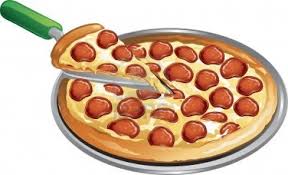 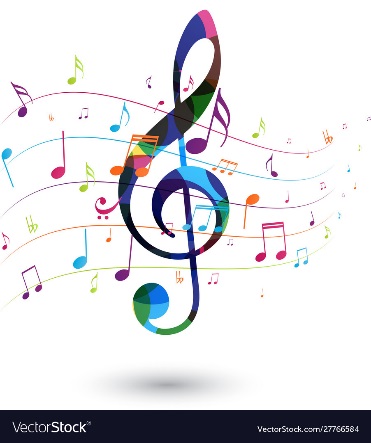 My favourite food is PIZZA. YUMMY!  My favourite DESSERT :  HOT CHOCOLATE. YUMMMMYYY 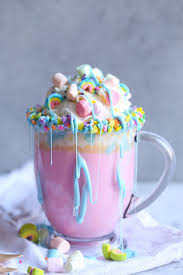 